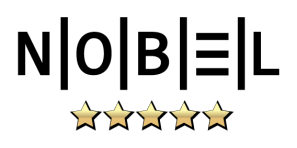 Hotel Nobel ***** Ultra All Inclusive ConceptUltra All Inclusive buffet:Breakfast + show cooking Restaurant “Nobel”Late continental breakfast Restaurant “Nobel”LunchRestaurant “Nobel”Afternoon snacksDinner + show cookingRestaurant “Nobel”, restaurant “Еthno”Themed dinners/4 times per week - Bulgarian, Italian, Greek and Mexican/ Restaurant “Ethno”À-la-carte dinner/1 dinner on a 3-course À-la-carte menu: salad, main course and dessert/ *Advance reservation required, subject to availability, min stay of 7 nights. Drinks during the dinner - extra chargeÀ-la-carte BBQ restaurantLate dinner/vegetarian and meat sandwiches/ Restaurant “Ethno”Vegetarian menu Children's meal Ice creamUltra All Inclusive drinks:Pool bar, Snacks bar, Lobby barImported and local soft drinks, cocktails, juices and table waterWide variety of branded and local alcohol, beer, wine and alcoholic cocktails /additional selection of premium imported alcohol beverages and coffee at Lobby bar - payable/Healthy corner - Snacks bar /protein shakes and juices/Beach bar/soft drinks, water, coffee/07:30 - 10:0010:00 - 11:0012:00 - 14:3014:00 - 17:0018:00 - 21:0018:00 - 21:001st - 18:00 : 19:30 2nd - 19:45 : 21:1522:00 - 01:00for lunch and dinner14:00 - 17:007:30 - 23:00 11:00 - 23:0015:00 - 17:0008:00 - 18:00Sunny Beach, BulgariaHotel Nobel ***** Ultra All InclusiveSport and entertainment Ultra All Inclusive: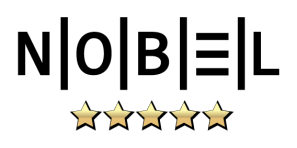 SPA Center Hotel “Nobel”:SPA package, included in UAI program:/Jacuzzi, sauna and adventure shower, steam bath, gym, indoor swimming pool, outdoor pools/*Wide variety of relaxing and revitalizing massages and therapies /extra charge/Outdoor pools/sunbeds and umbrellas by the pool, upon availability/09:00-19:0008:00-18:00Soft animation program:For adults:Daytime and evening entertainmentSports: Yoga classes, pilates classes, volleyball, water gymnastics, aerobicsFor children /4-12 years/ - daytime activities, mini disco, kid’s club 4-12 years, children poolAccording to the animation programComment: Please note that some facilities may open later or close earlier depending on weather conditions and depend on occupancy of the hotel.Restrictions may apply at the beginning and at the end of the season.Additional services included in Ultra All Inclusive Package:Wi-Fi in entire hotel area, including roomsMini bar - mineral waterBaby cotBeach area Hotel “Nobel”/complimentary sunbeds and umbrellas on the beach, upon availability/24 Hdailyupon request08:00 - 18:00Important information:*Ultra All Inclusive package starts at 12:00 hrs on arrival date and ends at late breakfast time on the day of the departure.*Elegant clothing is recommended for dinner.*** The Hotel reserves the right to make changes to the program at any time.Sunny Beach, BulgariaHotel Nobel ***** Ultra All InclusiveHotel Marvel **** All Inclusive & Hotel Aktinia *** All Inclusive www.hotelsunnybeach.bg